Téma: mese: A hernyó és a giliszta Tanítási óra: olvasás osztály: 1.osztály   Munkaforma:frontális, páros, egyéniFejlesztendő területek: hallás, éneklés, figyelem, együttműködés, analízis-szintézis képesség, szókincsfejlesztés, kézügyességTanít:Kovács MáriaMesehallgatásA mese tanítói bemutatása. Szitakötő 25.szám 34.oldalKérdések a mese meghallgatása után.Milyen évszakban játszódik a mese?Mit szeretett volna enni az éhes hernyó?Ki volt a vendéglátó?Mi volt a csomag?Mit csinált a giliszta a mozdulatlan hernyóval?Milyenek általában a giliszta szerint a lepkék?Mit tett a kertész? Szókincsfejlesztéskép-szó párosítás /páros munka/ Padonként kapnak 1-1 borítékot, benne a kártyák feldarabolva:/Kártyák/Csipeszes feladat: Tedd a megfelelő színű csipeszt a hasonló jelentésű szó kapcsolatokhoz!díszes madár     lágy talaj     gyönyörű pillangó    enyhe fuvallat  ez a cserje   korgó gyomrú kukac      rozoga gyümölcstermő  vékony földtúró     üde lombSzövegértés, hallási figyelem fejlesztéseKik a szereplők? Rajzold le és írd alá a nevüket!Számozd meg a képeket az események sorrendjében! Pihentető feladat:éneklés: Gryllus Vilmos: Eresz alólEresz alól fecske fia idenéz, odanéz,
Van-e hernyó, hosszú kukac, ízesebb, mint a méz?
Csőrét nyitja ám, buzgón, szaporán.
Kis bendőbe mindenféle belefér igazán.Visszhangjáték: Mondjátok vissza a szavakat szótagolva!lengedez, nekivágom, strázsál, szerencsére, föld, esős, behunyta, kellemes, szépség, lepke, rossz, furcsa, szándékos, zuhanás, levegőbe, óvatosan, idő  stb.Síkbáb készítés a meséhez – technika óraJátsszuk el a mesét a bábok segítségével! /Sablon/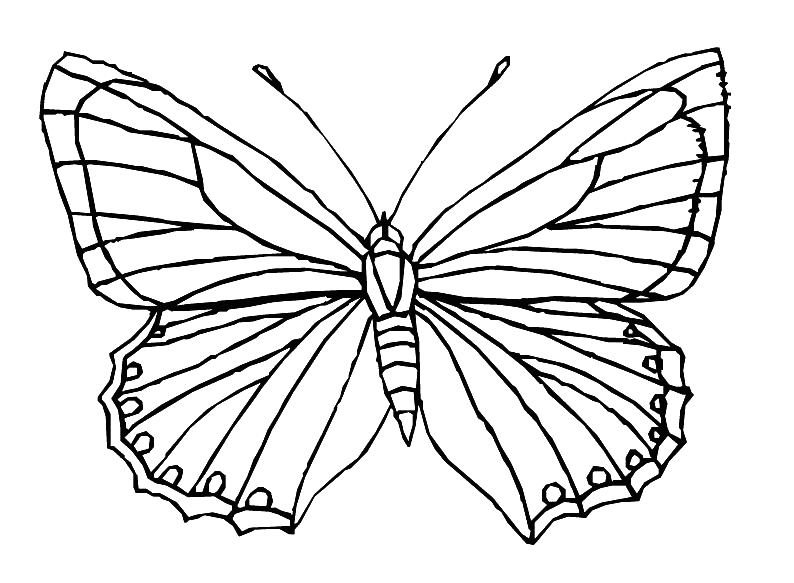 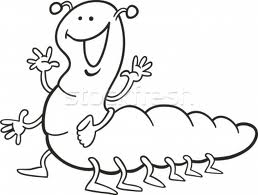 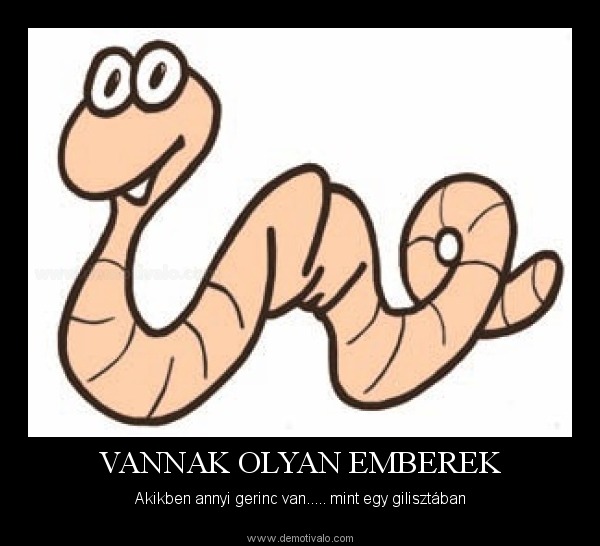 Házi feladat:Keressetek a mesében kétjegyű betűket!  /ny és sz /petebábhernyólepke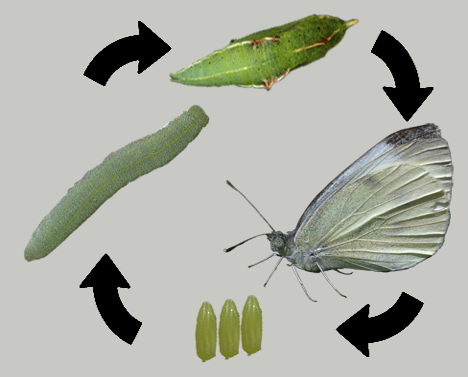 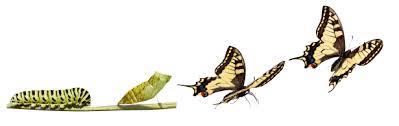 ékes rigópuha földingatag eperfaszínpompás lepkelapos gilisztalenge szellőzöld levelekközeli bokoréhes hernyófurcsa csomag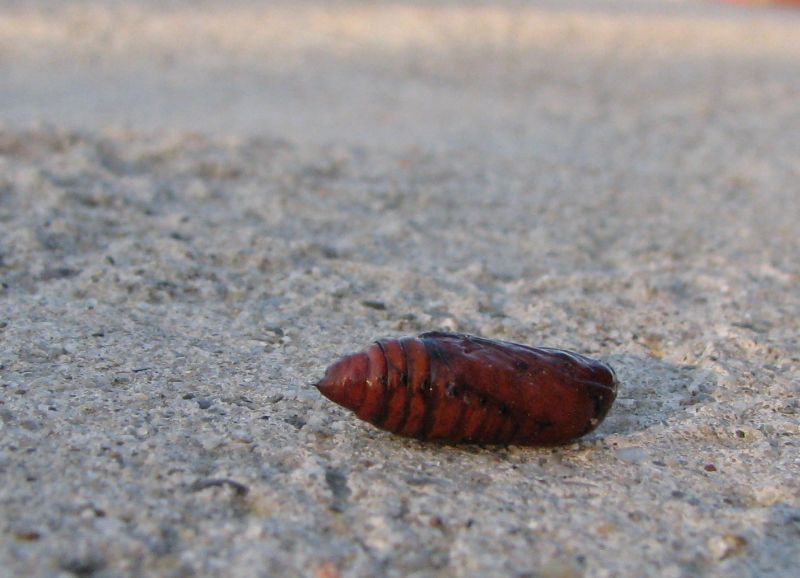 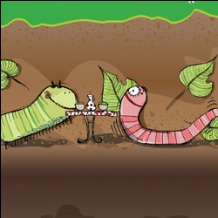 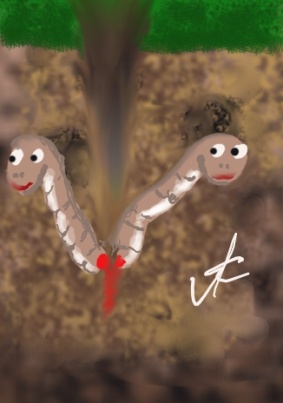 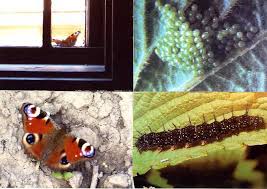 